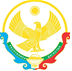 Министерство образования и науки Республики ДагестанМуниципальное бюджетное образовательное учреждение«Параульская средняя общеобразовательная школа №2им. Насрутдинова И.Н.»                индекс:368535, РД Карабудахкентский район  с.Параул  ул. Изиева 37   тел. 8928 527 44 08                                                                                                                                           Приказ № 1/15              От 03.09.2019 г.                                     по Параульской СОШ №2     «О создании Центра образования гуманитарного и цифрового профилей «Точка роста».         С целью реализации проекта по созданию Центра образования гуманитарного и цифрового профилей «Точка роста».                                                   Приказываю:1.Создать на базе МБОУ «Параульская СОШ № 2» Центр образования гуманитарного и цифрового профилей «Точка роста».2 .Определить следующий кадровый состав:   2.1 Руководителем центра и учителем технологии  назначить Агаева Таирбека Гунагбековича.   2.2.Учителем  ОБЖ и шахмат назначить Темирбекова Абдулнасира Абдулмукминовича.   2.3.Педагогом дополнительного образования  Мугутдинова Магомедамина Абдулкадыровича.   2.4.Учителем информатики назначить Алиеву Нурият  Магомедалиевну3. Руководителю Центра Агаеву Т.Г. разработать и представить на утверждение:- положение о деятельности  Центра;- план мероприятий по созданию и функционированию Центра;- план учебно–воспитательных, внеурочных и социокультурных мероприятий Центра.4. Контроль за исполнением данного приказа оставляю за собой.              Директор школы                                Валиев А.А. С приказом ознакомлены:                                    Агаев Т.Г.                                                                                 Темирбеков А.А.                                                                                 Мугутдинов М.А.